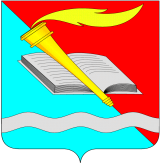 АДМИНИСТРАЦИЯ ФУРМАНОВСКОГО МУНИЦИПАЛЬНОГО РАЙОНА ПОСТАНОВЛЕНИЕ от 22.04.2021								 		   № 266г. ФурмановО внесении изменений в постановление администрации Фурмановского муниципального района от 30.03.2021 №204 «О принятии расходного обязательства по осуществлению дорожной деятельности на автомобильных дорогах общего пользования местного значения на территории Фурмановского городского поселения»В соответствии с Постановлением Правительства Ивановской области от 13.11.2013 №447-п «Об утверждении государственной программы Ивановской области «Развитие транспортной системы Ивановской области» в целях уточнения перечня мероприятий администрация Фурмановского муниципального районап о с т а н о в л я е т:1. Внести изменения в постановление администрации Фурмановского муниципального района от 30.03.2021 №204 «О принятии расходного обязательства по осуществлению дорожной деятельности на автомобильных дорогах общего пользования местного значения на территории Фурмановского городского поселения» (далее – Постановление), изложив Приложение к Постановлению в новой редакции (прилагается).2. Настоящее постановление вступает в силу с момента подписания. 3. Разместить постановление на официальном сайте администрации Фурмановского муниципального района (www.furmanov.su) в информационно-телекоммуникационной сети «Интернет».4. Контроль исполнения постановления возложить на заместителя главы администрации Фурмановского муниципального района Л.В.Белину.Н.А.Комиссарова2-00-22Перечень мероприятий, на финансирование которых предоставляются иные межбюджетные трансферты из областного бюджета бюджетам муниципальных образований Ивановской области на финансовое обеспечение дорожной деятельности на автомобильных дорогах общего пользования местного значения на 2021 годГлава Фурмановского муниципального районаР.А.СоловьевПриложение к постановлению администрации Фурмановского муниципального районаот 22.04.2021 № 266Приложение к постановлению администрации Фурмановского муниципального районаот 30.03.2021 № 204№ п/пНаименование мероприятий, объектовМощность, км/пог. м, м2Стоимость объекта в ценах соответствующих лет, руб.1Ремонт участка автомобильной дороги ул.Д.Бедного (от границы Фурмановского городского поселения до конечной остановки маршрута №4), г. Фурманов0,245 км/ 245 м2039,1 м24 355 826,382Ремонт автомобильной дороги ул. Набережная, г.Фурманов0,560 км/ 560,2 м2761,09 м23 477 714,643Ремонт автомобильной дороги ул. Б. Фурмановская г. Фурманов, протяженностью 1770 м с устройством островка безопасности (1шт.) на перекрестке с ул. Красноармейская и искусственных неровностей, совмещенных с пешеходными переходами1,77 км/ 1770 м25417 м244 174 230,00